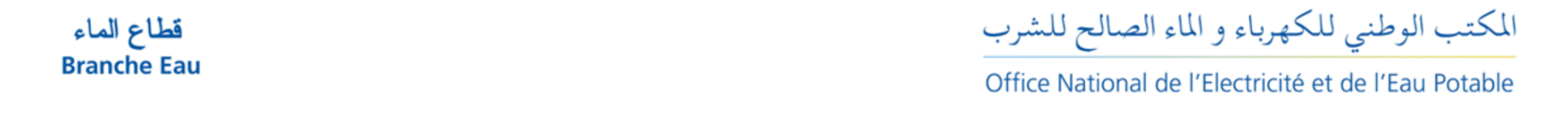 20 mai 2022Communiqué de presseLe Directeur Général de l’ONEE reçoit l’Ambassadrice de Suède au Maroc pour discuter des opportunités de coopération dans les domaines de l’électricité, de l’eau potable et de l’assainissement liquide ****************Monsieur Abderrahim EL HAFIDI, Directeur Général de l’Office National de l’Electricité et de l’Eau Potable (ONEE), a reçu le jeudi 19 mai 2022 à Rabat, Son Excellence Madame Anne Höglund, Ambassadrice du Royaume de Suède au Maroc accompagnée de Madame Gina Aspelin Hedbring, Directrice des Affaires Internationales à l’Institut Suédois de Recherche Environnementale (IVL) et Monsieur Zakaria Benabdeljalil-Sjöberg, Directeur Général Maroc de Business Sweden.Cette rencontre s’inscrit dans le cadre de la visite de travail au Maroc d’une délégation de haut niveau d’IVL pour le lancement de projets de coopération communs entre les deux pays, et a été l’occasion pour l’ONEE et IVL d’échanger autour des perspectives de coopération dans les domaines de l’électricité, de l’eau potable et de l’assainissement liquide.Lors de cette rencontre, M. EL HAFIDI a mis en exergue les grands projets structurants de l’ONEE dans les secteurs de l’électricité, de l’eau potable et de l’assainissement liquide. La discussion a porté sur les opportunités existantes pour renforcer la coopération entre l’ONEE et IVL, notamment dans les domaines des énergies renouvelables, de l’efficacité énergétique, du traitement et contrôle de la qualité de l’eau, de la digitalisation des processus ainsi que le changement de comportement pour une meilleure utilisation des ressources hydriques et énergétiques et l’atténuation des effets du changement climatique.Les deux parties ont convenu d’explorer les possibilités pour la mobilisation de l’expertise suédoise dans le domaine des technologies innovantes et la recherche et développement pour la réalisation des grands projets dans le cadre du programme d’investissement ambitieux de l’Office pour la période 2022-2030, aussi bien dans le secteur de l’électricité que le secteur de l’eau potable et l’assainissement liquide.  Il a également été convenu de capitaliser les expériences réussies de l’ONEE pour le partage de son expérience et son savoir-faire avec les pays du continent africain, à travers la mise en place de programmes de coopération triangulaire dans les domaines de l’électricité, de l’eau potable et de l’assainissement liquide.